Enkel veiledning om smitteverntiltak v/ sammenkomster i regi av NLL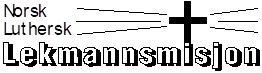 (Sist oppdatert 12.01.21)Krav til arrangør:(Fra FHI sine hjemmesider)En person eller virksomhet skal utpekes som arrangør med ansvar for at arrangementet oppfyller kravene i covid-19 forskriften. De som er til stede skal informeres om hvem som er arrangør og hvem som kan kontaktes ved spørsmål om smittevern.
Arrangøren er ansvarlig for:å ha oversikt over hvem som er til stede for å kunne bistå kommunen ved en eventuell senere smitteoppsporing. Lister med kontaktinformasjon til deltakere skal slettes etter 10 dager. Arrangøren skal informere de som er til stede om at det nedtegnes en egen oversiktå iverksette tiltak som bidrar til at syke ikke deltar på arrangementetå følge relevante standarder om smittevern (husk 1 meter avstand)å tilrettelegge for at avstandskrav og smittevern kan følges under hele arrangementetAntall deltagere: Se FHI sin nettside for oppdatert informasjon om lovlig antall deltagere i innendørs lokaler uten fastmonterte stoler/seter. (Møteleder, predikant, pianist, sangere og teknikere regnes ikke med som deltagere.)Vær obs på at lokale regler i kommunene kan være strengere og operere med lavere antall.Dersom lokalet ikke er romslig nok til å opprettholde 1 meter avstand, må antallet reduseres.Lokaliteter:Oppslag ved inngangen med generelle smittevernråd og info om at personer med sykdomssymtomer må holde seg hjemme. (se her)Forsamlingslokale må være tilrettelagt og møblert etter 1 meters regelen.Lett synlig og tilgjengelig mulighet for håndvask/desinfeksjon.Oppfordring til å bruke egne sangbøker, samt påse at husets sangbøker «hviler» mer enn ett døgn mellom bruk.Helst unngå Kaffe/kaffemat som fort skaper uoversiktlige situasjoner.I tillegg til generelt renhold: Desinfisering av materiell som berøres, (talerstol, piano/orgeltangenter, mikrofoner osv.)Møteleder:Som en naturlig følge av overstående tekst må møtelederen påse:Deltagere informeres om hvem som er smittevernansvarlig og som skal kontaktes ved påvist smitte.Oppfordre til kontrollert ankomst og evakuering av forsamlingslokalet. Påminne om fare for opphopninger av folk utenfor lokalet, etter sammenkomsten. 